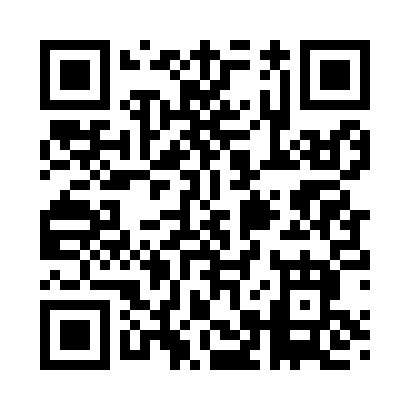 Prayer times for Eden Mills, Vermont, USAMon 1 Jul 2024 - Wed 31 Jul 2024High Latitude Method: Angle Based RulePrayer Calculation Method: Islamic Society of North AmericaAsar Calculation Method: ShafiPrayer times provided by https://www.salahtimes.comDateDayFajrSunriseDhuhrAsrMaghribIsha1Mon3:155:0912:545:028:3910:332Tue3:165:0912:545:028:3910:333Wed3:175:1012:555:028:3910:324Thu3:185:1112:555:038:3910:315Fri3:195:1112:555:038:3810:316Sat3:205:1212:555:038:3810:307Sun3:215:1312:555:038:3710:298Mon3:225:1312:555:038:3710:289Tue3:235:1412:555:038:3610:2710Wed3:255:1512:565:028:3610:2611Thu3:265:1612:565:028:3510:2512Fri3:275:1712:565:028:3510:2413Sat3:295:1812:565:028:3410:2314Sun3:305:1812:565:028:3310:2215Mon3:315:1912:565:028:3310:2016Tue3:335:2012:565:028:3210:1917Wed3:345:2112:565:028:3110:1818Thu3:365:2212:565:018:3010:1619Fri3:375:2312:575:018:2910:1520Sat3:395:2412:575:018:2810:1321Sun3:405:2512:575:018:2810:1222Mon3:425:2612:575:008:2710:1023Tue3:445:2712:575:008:2610:0924Wed3:455:2812:575:008:2510:0725Thu3:475:2912:575:008:2410:0626Fri3:485:3012:574:598:2210:0427Sat3:505:3112:574:598:2110:0228Sun3:525:3312:574:588:2010:0129Mon3:535:3412:574:588:199:5930Tue3:555:3512:574:588:189:5731Wed3:575:3612:564:578:179:55